Publicado en Barcelona  el 11/05/2022 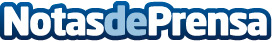 El subastero Jordi Cuxart habla del arte urbano en Palafrugell Ubicada al norte de Cataluña se destaca una localidad que, además de sus bellas playas y sus característicos acantilados, es hoy uno de los puntos de referencia en lo que respecta a la oferta cultural y, en particular, al arte urbano. Se trata de Palafrugell. Con sus múltiples artistas y sus grafiteros profesionales, esta villa se ha convertido en una de las grandes referencias del arte urbano en la región. A continuación, el subastero Jordi Cuxart de Palafrugell cuenta todo al respectoDatos de contacto:Pedro  López Huerta 626431063Nota de prensa publicada en: https://www.notasdeprensa.es/el-subastero-jordi-cuxart-habla-del-arte Categorias: Artes Visuales Cataluña http://www.notasdeprensa.es